SURAT KUASA UNTUK MENGHADIRIRAPAT UMUM PEMEGANG SAHAM TAHUNANPT  Tbk (“Perseroan”)POWER OF ATTORNEY TO ATTEND ANNUAL GENERAL MEETING OF SHAREHOLDERS OF PT Tbk (“Company”)SURAT KUASA UNTUK MENGHADIRIRAPAT UMUM PEMEGANG SAHAM TAHUNANPT  Tbk (“Perseroan”)POWER OF ATTORNEY TO ATTEND ANNUAL GENERAL MEETING OF SHAREHOLDERS OF PT Tbk (“Company”)SURAT KUASA UNTUK MENGHADIRIRAPAT UMUM PEMEGANG SAHAM TAHUNANPT  Tbk (“Perseroan”)POWER OF ATTORNEY TO ATTEND ANNUAL GENERAL MEETING OF SHAREHOLDERS OF PT Tbk (“Company”)Yang bertandatangan di bawah ini:The undersigned:Nama Pemegang SahamName of Shareholder:AlamatAddress:No. KTP (Passport-untuk warga negara asing)No. Id Card (Passport for foreign citizen):(selanjutnya disebut "Pemberi Kuasa")(hereinafter referred to as the “Authorizer”)Jumlah kepemilikan dalam Perseroan(total ownership of shares of Company:_______________________ Saham (Shares)                    Dengan ini memberi kuasa kepada Petugas yang ditunjuk oleh PT :Hereby authorizes the Officer appointed by PT :Nama(Name):Alamat(address):No. KTP No. Id Card :(selanjutnya disebut sebagai “Penerima Kuasa”) (hereinafter referred to as the ”Authorized”).-----------------K H U S U S---------------------------S P E C I F I C A L L Y----------Untuk mewakili dan bertindak untuk dan atas nama Pemberi Kuasa dalam kedudukannya sebagai pemegang saham Perseroan, dalam menghadiri Rapat Umum Pemegang Saham Tahunan Perseroan pada hari , (“Rapat”), mengajukan pertanyaan, menyampaikan tanggapan, memberikan suara dan berpartisipasi dalam pengambilan keputusan sehubungan dengan mata acara Rapat berikut dengan instruksi pemungutan suara yang ditetapkan sebagai berikut:To represent and act for and behalf of the Authorizer for all of the Authorizer’s shares in the Company with valid voting rights to be present at the Meeting to be held on , 1th, 2021 or at any adjournment thereof, casting the votes and participating in making decision with respect to the following agenda with voting instructions set forth as follows:No.MATA ACARAAGENDAINSTRUKSI PENGAMBILAN SUARAVOTING INSTRUCTIONINSTRUKSI PENGAMBILAN SUARAVOTING INSTRUCTIONINSTRUKSI PENGAMBILAN SUARAVOTING INSTRUCTIONNo.MATA ACARAAGENDASetujuAgreeTidak SetujuDisagreeAbstainNo.MATA ACARAAGENDAIsi pilihan suara dengan menandai dengan []   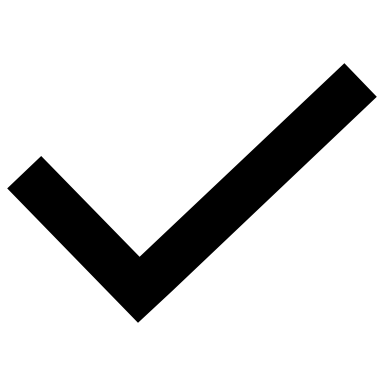 Fill in the vote by marking with [ ] Isi pilihan suara dengan menandai dengan []   Fill in the vote by marking with [ ] Isi pilihan suara dengan menandai dengan []   Fill in the vote by marking with [ ] A.Agenda Rapat Umum Pemegang Saham TahunanAgenda of the Annual General Meeting of ShareholdersAgenda Rapat Umum Pemegang Saham TahunanAgenda of the Annual General Meeting of ShareholdersAgenda Rapat Umum Pemegang Saham TahunanAgenda of the Annual General Meeting of ShareholdersAgenda Rapat Umum Pemegang Saham TahunanAgenda of the Annual General Meeting of ShareholdersPersetujuan Laporan Tahunan Perseroan termasuk Laporan Tugas Pengawasan Dewan Komisaris Tahun Buku 2020 dan Pengesahan Laporan Keuangan Tahun Buku 2020 Approval of the Annual Report of the Company including the Supervisory Task Report of the Board of Commissioners during the Financial Year of 2020 and the Ratification of the Financial Statement of the Financial Year of 2020 as well as Penetapan Kantor Akuntan Publik untuk melakukan Audit Laporan Keuangan Perseroan untuk Tahun Buku yang berakhir pada tanggal 31 Desember 2021Appointment of a Public Accountant Office to audit the Financial Statement of the Company for the Financial Year ended on                                                      December 31st, 2021Untuk keperluan tersebut, Penerima Kuasa diberi kewenangan untuk melaksanakan tindakan hukum yang diperlukan sehubungan dengan mata acara Rapat sebagaimana tersebut di atas, selanjutnya untuk menandatangani surat, perjanjian/akta serta dokumen lainnya yang diperlukan yang berkaitan dengan pelaksanaan hasil keputusan Rapat, dengan tetap memperhatikan ketentuan Anggaran Dasar  dan peraturan perundangan yang berlaku.Surat kuasa ini telah diberikan kepada Penerima Kuasa dengan ketentuan sebagai berikut:Surat Kuasa ini tidak akan diamandemen dan/atau dibatalkan/ditarik dengan alasan apa pun;Surat kuasa ini berlaku sejak tanggal ditandatangani;Surat kuasa ini diberikan dengan hak substitusi.For such purpose, the Authorized is authorized to carry out the necessary legal actions with regard to the agenda of the Meeting as mentioned above, then sign the letter, agreement/deed and other documents required relating to the implementation of Meeting’s resolutions, with due regard to the Company’s Article of Association and the prevailing laws and regulations.This power of attorney has been conferred on the Authorized under the following conditions:This Power of Attorney shall not be amended and/or cancelled/withdrawn with any reason;This power of attorney is valid from the date of signed.This power of attorney is granted with substition rights.Surat Kuasa ini dibuat dan ditandatangani  Di                  : _____________________Pada tanggal  : _____________________This power of attorney is executed On                  : _____________________Dated              : _____________________Pemberi Kuasa/Authorizer,Materai Rp10.000.-Duty Stampof Rp10.000.-Nama/Name:Jabatan/Title :Penerima Kuasa/Authorized,Nama/Name: 